Печатное издание органа местного самоуправленияКаратузский сельсовет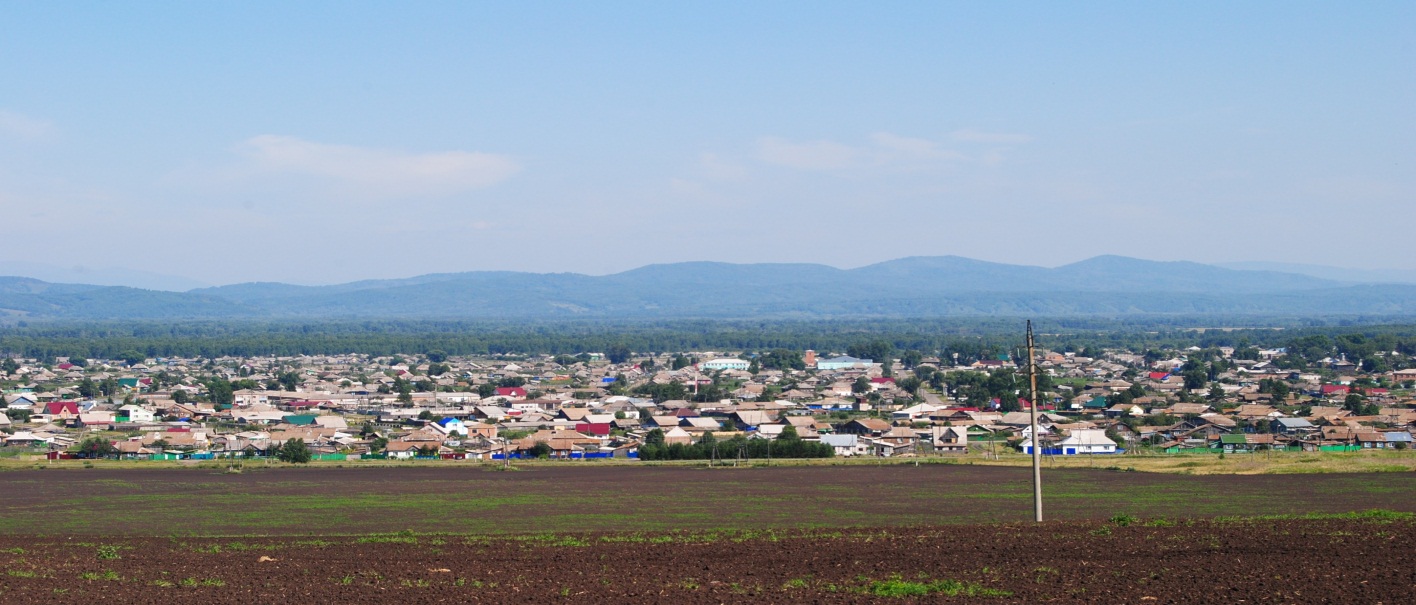 № 5 (71) от 05 февраля 2015 г.	с. КаратузскоеКАРАТУЗСКИЙ СЕЛЬСКИЙ СОВЕТ ДЕПУТАТОВРЕШЕНИЕ04.02.2015                                                                          с.Каратузское                                                                         №  Р-152О внесении изменений в решение Каратузского сельского Совета депутатов от 28.11.2014 года № 25-149 «О бюджете Каратузского сельсовета на 2015 год и плановый период 2016-2017 годы»	В соответствии: с Положением о бюджетном процессе в Каратузском сельсовете, утвержденным Решением Каратузского сельского Совета депутатов от 10.10.2013                                                                    №  19-91 «О бюджетном процессе в Каратузском сельсовете», статьей 14 Устава Каратузского сельсовета, Каратузский сельский Совет депутатов РЕШИЛ:1.Внести изменения в решение сельского Совета депутатов от 28.11.2014 г. № 25 - 149 «О бюджете Каратузского сельсовета на 2015 год и плановый период 2016-2017 годы», в приложение № 1, 2, 4, 5,  6 изложив его в редакции согласно приложениям № № 1, 2, 3, 4, 5  к настоящему решению.2.Утвердить основные характеристики бюджета  сельсовета на 2015 год:	1)прогнозируемый общий объем доходов бюджета сельсовета в сумме  21736,10 тыс. рублей.	2)общий объем расходов бюджета сельсовета в сумме  22427,58 тыс. рублей;	3)дефицит бюджета сельсовета 691,48 тыс. рублей;	4)источники внутреннего финансирования дефицита  бюджета сельсовета в сумме 691,48 тыс. рублей, согласно приложению 1 к настоящему Решению.	3. Утвердить основные характеристики бюджета сельсовета на 2016 год и 2017 год:	1)прогнозируемый общий объем доходов бюджета сельсовета на 2016 год в сумме 21993,64 тыс. рублей и на 2017 год в сумме  23564,74 тыс. рублей;	2)общий объем расходов бюджета сельсовета на 2016 год в сумме  21993,64 тыс. рублей, в том числе условно утвержденные расходы в сумме 548,24 тыс. рублей, на 2017 год в сумме 23564,74 тыс. рублей, в том числе условно утвержденные расходы в сумме 1175,04 тыс. рублей	3)дефицит бюджета сельсовета на 2016 год 0,0 тыс. рублей, в 2017 году 0,0 тыс. рублей;	4)источники внутреннего финансирования дефицита  бюджета сельсовета в сумме 0,0 тыс. рублей на 2016 год и 0,0 тыс. рублей на 2017 год согласно приложению 1 к настоящему Решен0ию.4. Контроль за исполнением настоящего решения возложить на  постоянную депутатскую комиссию по бюджету, налогам и сборам.5. Решение    вступает в силу в день его опубликования в печатном издании органа местного самоуправления Каратузского сельсовета «Каратузский вестник» и распространяет свое действие на правоотношения возникшие с 01.01.2015 года.Глава Каратузского сельсовета                                                          А.А. СаарПредседатель сельского Совета депутатов:                                       А.П. БулаховАДМИНИСТРАЦИЯ КАРАТУЗСКОГО СЕЛЬСОВЕТАПОСТАНОВЛЕНИЕ04.02.2015 г.                                                                       с.Каратузское                                                                          №  23  - ПОб утверждении предельного тарифапо доставке твердого топлива от мест складирования до населения на 2015 год.В СООТВЕТСТВИИ: С п.4 ст.14 Федерального закона от 06.10.03. №  131 – ФЗ  «Об общих принципах организации местного самоуправления в Российской Федерации»;ПОСТАНОВЛЯЮ:	1.Утвердить предельный тариф  по доставке твердого топлива от мест складирования до населения,  для начисления мер социальной поддержки федеральным и региональным льготникам и субсидий с учетом доходов граждан, по муниципальному образованию «Каратузский сельсовет» на 2015 год, в сумме 17,88 руб. за  1 т./км.(без НДС) 21,10 руб. за 1  т./км. (с НДС) (Согласно приложению № 1)	2.Установить расстояние  доставки топлива: для с.Каратузское – . ( 21,10 руб. х . = 126,60 руб./т.);для с.Средний Кужебар – . ( 21,10 руб. х . = 443,10 руб.).	3.Контроль, за исполнением настоящего постановления оставляю за собой.	4.Постановление вступает в силу  не ранее дня, следующего за днем его официального опубликования в печатном издании органа местного самоуправления Каратузского сельсовета «Каратузский вестник»  и распространяет свое действие на правоотношения с  01.01. 2015 года.Глава Каратузского сельсовета:                                                          А.А. СаарПриложение № 1    к решению Каратузского сельского Совета депутатов от 04.02.2015г. №  Р-152      "О внесении изменений в решение  от  28.11.2014 № 25-149 "О бюджете Каратузского сельсовета на 2015 год   и плановый период 2016-2017 годов " к решению Каратузского сельского Совета депутатов от 04.02.2015г. №  Р-152      "О внесении изменений в решение  от  28.11.2014 № 25-149 "О бюджете Каратузского сельсовета на 2015 год   и плановый период 2016-2017 годов " к решению Каратузского сельского Совета депутатов от 04.02.2015г. №  Р-152      "О внесении изменений в решение  от  28.11.2014 № 25-149 "О бюджете Каратузского сельсовета на 2015 год   и плановый период 2016-2017 годов "I.Источники внутреннего финансирования дефицита бюджета Каратузского сельсовета на 2015 год Источники внутреннего финансирования дефицита бюджета Каратузского сельсовета на 2015 год Источники внутреннего финансирования дефицита бюджета Каратузского сельсовета на 2015 год Источники внутреннего финансирования дефицита бюджета Каратузского сельсовета на 2015 год  и плановый период 2016-2017 годов. и плановый период 2016-2017 годов.тыс.руб№ Код источникаНаименование кода группы, подгруппы,статьи,Сумма на 2015 годУточненный план на 2015 годп/пфинансированиявида источников финансирования дефицита Сумма на 2015 годУточненный план на 2015 годбюджета ,кода классификации операций сектораСумма на 2015 годУточненный план на 2015 годпо КИВф, КИВ нФгосударственного управления,относящихсяСумма на 2015 годУточненный план на 2015 годк источникам финансирования дефицита бюджета РФСумма на 2015 годУточненный план на 2015 год1.60000000000000000000Источники внутреннего финансирования дефицита бюджета1660,88691,482.60001000000000000000Изменение остатков средств 1660,88691,483.60001050000000000000Изменение остатков средств на счетах по учету средств бюджета1660,88691,484.60001050000000000500Увеличение остатков средств бюджетов-21736,10-21736,105.60001050200000000500Увеличение прочих остатков средств бюджетов-21736,10-21736,106.60001050201100000510Увеличение прочих остатков денежных средств бюджетов поселений-21736,10-21736,107.60001050200000000600Уменьшение  остатков средств бюджетов23396,9822427,588.60001050201000000600Уменьшение прочих остатков средств бюджетов23396,9822427,589.60001050201100000610Уменьшение прочих остатков денежных средств бюджетов поселений23396,9822427,58Приложение № 2    к решению Каратузского сельского Совета депутатов от 04.02.2015г. №   Р - 152     "О внесении изменений в решение  от  28.11.2014 № 25-149 "О бюджете Каратузского сельсовета на 2015 год   и плановый период 2016-2017 годов "администраторы доходов бюджета Каратузского сельсовета администраторы доходов бюджета Каратузского сельсовета администраторы доходов бюджета Каратузского сельсовета на 2015 год и плановый период 2016 - 2017 г.г.на 2015 год и плановый период 2016 - 2017 г.г.на 2015 год и плановый период 2016 - 2017 г.г.Код администратораКод бюджетной классификацииНаименование кода бюджетной классификацииКод администратораКод бюджетной классификацииНаименование кода бюджетной классификации администрация Каратузского сельского совета         ИНН 2419000669 администрация Каратузского сельского совета         ИНН 2419000669 администрация Каратузского сельского совета         ИНН 24190006696001 11 09045 10 0000 120Прочие поступления от использования имущества, находящегося в собственности поселений (за исключением  имущества муниципальных бюджетных и автономных учреждений, а также имущества муниципальных унитарных предприятий, в том числе казенных)600116 51040 02 0000 140Денежные  взыскания (штрафы) , установленные законами субъектов Российской Федерации за не соблюдение муниципальных правовых актов зачисляемые в бюджеты поселений6001 17 01050 10 0000 180Невыясненные            поступления,  зачисляемые в бюджеты  поселений6002 02 01001 10 0000 151Дотации бюджетам сельских поселений на выравнивание бюджетной обеспеченности6002 02 01003 10 0000 151Дотации бюджетам сельских поселений на поддержку мер по обеспечению сбалансированности бюджетов6002 02 02999 10 7555 151Субсидии бюджетам поселений на организацию и проведение аккарицидных обработок мест массового отдыха населения6002 02 03024 10 7514 151Субвенции бюджетам поселений на выполнение государственных полномочий по созданию и обеспечению  деятельности  административных комиссий6002 07 05030 10 0000 180Прочие безвозмездные поступления в бюджеты сельских поселений6002 08 05000 10 0000 180 Перечисления из бюджетов сельских поселений (в бюджеты поселений) для осуществления возврата (зачета) излишне уплаченных или излишне взысканных сумм налогов, сборов и иных платежей, а также сумм процентов за несвоевременное осуществление такого возврата и процентов, начисленных на излишне взысканные суммы6002 19 05000 10 0000 151 Возврат остатков субсидий, субвенций и иных межбюджетных трансфертов, имеющих целевое назначение, прошлых лет из бюджетов сельских поселенийПриложение № 3   к решению Каратузского сельского Совета депутатов от 04.02.2015г. №  Р - 152      "О внесении изменений в решение  от  28.11.2014 № 25-149 "О бюджете Каратузского сельсовета на 2015 год   и плановый период 2016-2017 годов "к решению Каратузского сельского Совета депутатов от 04.02.2015г. №  Р - 152      "О внесении изменений в решение  от  28.11.2014 № 25-149 "О бюджете Каратузского сельсовета на 2015 год   и плановый период 2016-2017 годов "к решению Каратузского сельского Совета депутатов от 04.02.2015г. №  Р - 152      "О внесении изменений в решение  от  28.11.2014 № 25-149 "О бюджете Каратузского сельсовета на 2015 год   и плановый период 2016-2017 годов " Доходы бюджета Каратузского сельсовета на 2015 год и плановый период 2016 -2017гг.   тыс.руб Доходы бюджета Каратузского сельсовета на 2015 год и плановый период 2016 -2017гг.   тыс.руб Доходы бюджета Каратузского сельсовета на 2015 год и плановый период 2016 -2017гг.   тыс.руб Доходы бюджета Каратузского сельсовета на 2015 год и плановый период 2016 -2017гг.   тыс.руб Доходы бюджета Каратузского сельсовета на 2015 год и плановый период 2016 -2017гг.   тыс.руб Доходы бюджета Каратузского сельсовета на 2015 год и плановый период 2016 -2017гг.   тыс.руб Доходы бюджета Каратузского сельсовета на 2015 год и плановый период 2016 -2017гг.   тыс.руб Доходы бюджета Каратузского сельсовета на 2015 год и плановый период 2016 -2017гг.   тыс.руб Доходы бюджета Каратузского сельсовета на 2015 год и плановый период 2016 -2017гг.   тыс.руб Доходы бюджета Каратузского сельсовета на 2015 год и плановый период 2016 -2017гг.   тыс.руб Доходы бюджета Каратузского сельсовета на 2015 год и плановый период 2016 -2017гг.   тыс.руб№ п/пКБККБККБККБККБККБККБККБКНаименование групп, подгрупп, статей, подстатей, элементов, программ (подпрограмм), кодов экономической классификации доходовДоходы бюджета на 2015 г.Пр. 2№ п/пКБККБККБККБККБККБККБККБКНаименование групп, подгрупп, статей, подстатей, элементов, программ (подпрограмм), кодов экономической классификации доходовДоходы бюджета на 2015 г.Пр. 2№ п/пГлавный администраторКод группыКод подгруппыКод статьиКод подстатьиКод элементаКод программыКод экономич классифНаименование групп, подгрупп, статей, подстатей, элементов, программ (подпрограмм), кодов экономической классификации доходовДоходы бюджета на 2015 г.Пр. 2100010000000000000000НАЛОГОВЫЕ И НЕНАЛОГОВЫЕ ДОХОДЫ12223,7012223,70218210100000000000000НАЛОГИ НА ПРИБЫЛЬ, ДОХОДЫ11585,7011585,70318210102000010000110Налог на доходы физических лиц8320,008320,00418210102010011000110Налог на доходы  физических лиц с доходов,  источником которых является налоговый агент, за исключением доходов, в отношении которых исчисление и уплата налога осуществляется в соответствии со статьями 227, 227.1, 228 Налогового кодекса Российской Федерации8320,008320,00500010300000000000110НАЛОГИ НА ТОВАРЫ (РАБОТЫ, УСЛУГИ), РЕАЛИЗУЕМЫЕ НА ТЕРРИТОРИИ РОССИЙСКОЙ ФЕДЕРАЦИИ,670,70670,70600010302000010000110 Акцизы по подакцизным товарам (продукции), производимым на территории Российской Федерации670,70670,70710010302230010000110Доходы от уплаты акцизов на дизельное топливо, подлежащие  распределению между бюджетами субъектов  Российской Федерации и  местными бюджетами с учетом  установленных дифференцированных нормативов отчислений в местные бюджеты205,10205,10810010302240010000110Доходы от уплаты акцизов на моторные масла для дизельных и (или) карбюраторных (инжекторных) двигателей,  подлежащие  распределению между бюджетами субъектов  Российской Федерации и  местными бюджетами с учетом  установленных дифференцированных нормативов отчислений в местные бюджеты7,707,70910010302250010000110Доходы от уплаты акцизов на автомобильный бензин,  подлежащие  распределению между бюджетами субъектов  Российской Федерации и  местными бюджетами с учетом  установленных дифференцированных нормативов отчислений в местные бюджеты 449,20449,201010010302260010000110Доходы от уплаты акцизов на прямогонный бензин,  подлежащие  распределению между бюджетами субъектов  Российской Федерации и  местными бюджетами с учетом  установленных дифференцированных нормативов отчислений в местные бюджеты 8,708,701118210500000000000000НАЛОГИ НА СОВОКУПНЫЙ ДОХОД12,0012,001218210503000010000110Единый сельскохозяйственный налог 12,0012,001318210503010011000110Единый сельскохозяйственный налог 12,0012,001418210600000000000000НАЛОГИ НА ИМУЩЕСТВО2583,002583,001518210601000000000110Налог на имущество физических лиц2583,002583,001618210601030100000110 Налог на имущество физических лиц, взимаемый по ставкам, применяемым к объектам налогообложения, расположенным в границах сельских поселений473,00473,001718210606000000000110Земельный налог2110,002110,001818210606033101000110Земельный налог с организаций, обладающих земельным участком, расположенным в границах сельских поселений2110,002110,001900011100000000000000ДОХОДЫ ОТ ИСПОЛЬЗОВАНИЯ ИМУЩЕСТВА, НАХОДЯЩЕГОСЯ В ГОСУДАРСТВЕННОЙ И МУНИЦИПАЛЬНОЙ СОБСТВЕННОСТИ638,00638,002016311105000000000120 Доходы, получаемые в виде арендной либо иной платы за передачу в возмездное пользование государственного и муниципального имущества (за исключением имущества бюджетных и автономных учреждений, а также имущества государственных муниципальных унитарных предприятий, в том числе казенных)370,00370,002116311105013100000120 Доходы, получаемые в виде арендной платы за земельные участки, государственная собственность на которые не разграничена и которые расположены в границах сельских поселений, а также средства от продажи права на заключение  договоров аренды указанных земельных участков370,00370,002260011109000000000120Прочие доходы  от использования имущества и прав,  находящихся в государственной и муниципальной собственности (за исключением имущества   бюджетных и автономных учреждений, а также имущества государственных  и муниципальных унитарных предприятий, в том числе казенных) 68,0068,002360011109040000000120Прочие поступления от использования имущества, находящегося в государственной и муниципальной собственности (за исключением имущества  бюджетных и автономных учреждений, а также имущества государственных и муниципальных унитарных предприятий, в том числе казенных) 68,0068,002460011109045100000120Прочие поступления от использования имущества, находящегося в собственности поселений (за исключением имущества муниципальных бюджетных и автономных учреждений, а также имущества муниципальных унитарных предприятий, в том числе казенных)68,0068,002516311400000000000000ДОХОДЫ ОТ ПРОДАЖИ МАТЕРИАЛЬНЫХ И НЕМАТЕРИАЛЬНЫХ АКТИВОВ200,00200,002616311406000000000430Доходы от продажи земельных участков, находящихся  в государственной и муниципальной собственности 200,00200,002716311406010000000430Доходы от продажи земельных участков,государственная собственность на которые не разграничена 200,00200,002816311406013100000430Доходы от продажи земельных участков,государственная собственность на которые не разграничена и которые расположены в границах поселений200,00200,002960020000000000000000БЕЗВОЗМЕЗДНЫЕ ПОСТУПЛЕНИЯ9512,409512,403060020200000000000000БЕЗВОЗМЕЗДНЫЕ ПОСТУПЛЕНИЯ ОТ ДРУГИХ БЮДЖЕТОВ БЮДЖЕТНОЙ СИСТЕМЫ РОССИЙСКОЙ ФЕДЕРАЦИИ9512,409512,403160020201000000000151Дотации бюджетам субъектов Российской Федерации  и муниципальных образований.9449,009449,003260020201001000000151Дотации на выравнивание бюджетной обеспеченности. 2850,902850,903360020201001100000151Дотации бюджетам сельских поселений на выравнивание бюджетной обеспеченности2850,902850,903460020201003000000151 Дотации бюджетам на поддержку мер по обеспечению сбалансированности бюджетов6598,106598,103560020201003100000151 Дотации бюджетам сельских поселений на поддержку мер по обеспечению сбалансированности бюджетов6598,106598,103660020202000000000151Субсидии бюджетам бюджетной системы Российской Федерации (межбюджетные субсидии)40,0040,003760020202999000000151Прочие субсидии40,0040,003860020202999100000151Прочие субсидии бюджетам сельских поселений40,0040,003960020202999107555151Субсидии бюджетам  поселений на организацию и проведение аккарицидных обработок мест массового отдыха населения40,0040,004060020203000000000151Субвенции бюджетам субъектов Российской Федерации и муниципальных образований23,4023,404160020203024000000151Субвенции местным бюджетам на выполнение передаваемых полномочий субъектов Российской Федерации23,4023,404260020203024100000151Субвенции бюджетам сельских поселений на выполнение передаваемых полномочий субъектов Российской Федерации23,4023,404360020203024107514151Субвенции бюджетам  поселений на выполнение  государственных полномочий по созданию и обеспечению  деятельности  административных комиссий23,4023,404460020700000000000180Прочие безвозмездные поступления004560020705000100000180Прочие  безвозмездные   поступления   в   бюджеты сельских поселений004660020705030100000180Прочие  безвозмездные   поступления   в   бюджеты  сельских поселений0047ВСЕГО  ДОХОДОВ:21736,1021736,10                        Приложение  № 4                        Приложение  № 4                        Приложение  № 4к решению Каратузского сельского Совета депутатов от 04.02.2015г. № Р-152        "О внесении изменений в решение  от  28.11.2014 № 25-149 "О бюджете Каратузского сельсовета на 2015 год   и плановый период 2016-2017 годов "к решению Каратузского сельского Совета депутатов от 04.02.2015г. № Р-152        "О внесении изменений в решение  от  28.11.2014 № 25-149 "О бюджете Каратузского сельсовета на 2015 год   и плановый период 2016-2017 годов "к решению Каратузского сельского Совета депутатов от 04.02.2015г. № Р-152        "О внесении изменений в решение  от  28.11.2014 № 25-149 "О бюджете Каратузского сельсовета на 2015 год   и плановый период 2016-2017 годов "к решению Каратузского сельского Совета депутатов от 04.02.2015г. № Р-152        "О внесении изменений в решение  от  28.11.2014 № 25-149 "О бюджете Каратузского сельсовета на 2015 год   и плановый период 2016-2017 годов "Распределение расходов бюджета Каратузского сельсовета по разделам и подразделам классификации расходов бюджетов Российской Федерации    на 2015 год и плановый период 2016-2017 годов.Распределение расходов бюджета Каратузского сельсовета по разделам и подразделам классификации расходов бюджетов Российской Федерации    на 2015 год и плановый период 2016-2017 годов.Распределение расходов бюджета Каратузского сельсовета по разделам и подразделам классификации расходов бюджетов Российской Федерации    на 2015 год и плановый период 2016-2017 годов.Распределение расходов бюджета Каратузского сельсовета по разделам и подразделам классификации расходов бюджетов Российской Федерации    на 2015 год и плановый период 2016-2017 годов.  тыс.руб.№Наименование главных распорядителейраздел подразделСумма на 2015 годУточненный план на 2015 годстрокинаим показателей бюджетной классификациираздел подразделСумма на 2015 годУточненный план на 2015 годраздел подразделСумма на 2015 годУточненный план на 2015 год1Общегосударственные вопросы.01005 640,105 570,812Функционирование  высшего  должностного лица   субъекта Российской Федерации  и муниципального образования0102649,21649,213Функционирование законодательных(представительных)органов государственной власти и представительных органов муниципального образования0103541,01541,014Функционирование Правительства Российской Федерации,высших исполнительных органов государственной власти субъектов Российской Федерации , местных администраций01044 226,284 196,995Обеспечение выборов и референдумов0107110,20110,206Резервные фонды011140,0040,007Другие общегосударственные вопросы011373,4033,408Национальная безопасность и правоохранительная деятельность0300133,90133,909Обеспечение пожарной безопасности0310133,90133,9010Национальная экономика04001 436,711 270,7011Транспорт0408200,00200,0012Дорожное хозяйство (дорожные фонды)0409836,71670,7013Другие  вопросы в области национальной экономики0412400,00400,0014Жилищно-коммунальное хозяйство 05005 391,044 656,9415Жилищное хозяйство 050168,0068,0016Благоустройство 05035 323,044 559,6517Другие вопросы в области жилищно-коммунального хозяйства05050,0029,2918Культура, кинематография  080010 698,8210 698,8220Культура :080110 698,8210 698,8221Здравоохранение090044,8044,8022Другие вопросы в области здравоохранения090944,8044,8023Социальная  политика100041,2141,2124Пенсионное обеспечение  100141,2141,2125Межбюджетные трансферты общего характера140010,4010,4026Прочие межбюджетные трансферты общего характера бюджетам субъектов Российской Федерации  и муниципальных образований140310,4010,4027Условно утвержденные расходы0,00548,2427Всего   расходов23 396,9822 427,58Приложение № 5   Приложение № 5   Приложение № 5   Приложение № 5   Приложение № 5   Приложение № 5   к решению Каратузского сельского Совета депутатов от 04.02.2015г. №   Р-152     "О внесении изменений в решение  от  28.11.2014 № 25-149 "О бюджете Каратузского сельсовета на 2015 год   и плановый период 2016-2017 годов "к решению Каратузского сельского Совета депутатов от 04.02.2015г. №   Р-152     "О внесении изменений в решение  от  28.11.2014 № 25-149 "О бюджете Каратузского сельсовета на 2015 год   и плановый период 2016-2017 годов "к решению Каратузского сельского Совета депутатов от 04.02.2015г. №   Р-152     "О внесении изменений в решение  от  28.11.2014 № 25-149 "О бюджете Каратузского сельсовета на 2015 год   и плановый период 2016-2017 годов "к решению Каратузского сельского Совета депутатов от 04.02.2015г. №   Р-152     "О внесении изменений в решение  от  28.11.2014 № 25-149 "О бюджете Каратузского сельсовета на 2015 год   и плановый период 2016-2017 годов "к решению Каратузского сельского Совета депутатов от 04.02.2015г. №   Р-152     "О внесении изменений в решение  от  28.11.2014 № 25-149 "О бюджете Каратузского сельсовета на 2015 год   и плановый период 2016-2017 годов "к решению Каратузского сельского Совета депутатов от 04.02.2015г. №   Р-152     "О внесении изменений в решение  от  28.11.2014 № 25-149 "О бюджете Каратузского сельсовета на 2015 год   и плановый период 2016-2017 годов "Ведомственная структура расходов бюджета Каратузского сельсовета   на 2015 год                                        Ведомственная структура расходов бюджета Каратузского сельсовета   на 2015 год                                        Ведомственная структура расходов бюджета Каратузского сельсовета   на 2015 год                                        Ведомственная структура расходов бюджета Каратузского сельсовета   на 2015 год                                        Ведомственная структура расходов бюджета Каратузского сельсовета   на 2015 год                                        Ведомственная структура расходов бюджета Каратузского сельсовета   на 2015 год                                        тыс.р.№ п/пНаименование главных распорядителейКод ведомстваРаздел подразделЦелевая статьяВид расходовСумма на 2015 годУточненный план на 2015 год№ п/пнаименование показателей бюджетнойКод ведомстваРаздел подразделЦелевая статьяВид расходовСумма на 2015 годУточненный план на 2015 год№ п/пклассификацииКод ведомстваРаздел подразделЦелевая статьяВид расходовСумма на 2015 годУточненный план на 2015 год1администрация Каратузского сельсовета2Общегосударственные вопросы600010000000005 640,105 571,383Непрограммные расходы органов местного самоуправления60001029000000649,21649,214 Функционирование  высшего  должностного лица субъекта РФ и муниципального образования60001029020000649,21649,215Глава муниципального образования в рамках непрограммных расходов органов местного самоуправления60001029020021649,21649,216Расходы на выплаты персоналу в целях обеспечения выполнения функций государственными (муниципальными) органами, казенными учреждениями, органами управления государственными внебюджетными фондами60001029020021100649,21649,217Расходы на выплату персоналу государственных (муниципальных органов60001029020021120649,21649,218Фонд оплаты труда государственных (муниципальных) органов и взносы по обязательному социальному страхованию60001029020021121649,21649,219Непрограммные расходы органов местного самоуправления600010490000004 226,284 196,9910Функционирование Правительства РФ,высших исполнительных органов государственной власти субъектов РФ, местных администраций600010490300004 226,284 196,9911Руководство и управление в сфере установленных функций органов  органов местного самоуправленияв рамках непрограммных расходов органов местного самоуправления600010490300214 226,284 196,9912Расходы на выплаты персоналу в целях обеспечения выполнения функций государственными (муниципальными) органами, казенными учреждениями, органами управления государственными внебюджетными фондами600010490300211003 419,093 419,0913Расходы на выплату персоналу государственных (муниципальных органов600010490300211203 419,093 419,0914Фонд оплаты труда государственных (муниципальных) органов и взносы по обязательному социальному страхованию600010490300211213 299,433 299,4315Иные выплаты персоналу государственных (муниципальны) органов, за исключением фонда оплаты труда60001049030021122119,66119,6616Закупка товаров, работ и услуг для государственных (муниципальных) нужд60001049030021200807,19772,8317Иные закупки товаров, работ и услуг для обеспечения государственных (муниципальных) нужд60001049030021240807,19772,8318Прочая закупка товаров, работ и услуг для обеспечения государственных (муниципальных) нужд60001049030021244807,19772,8319Иные бюджетные ассигнования600010490300218000,005,0720Уплата налогов, сборов и иных платежей600010490300218500,005,0721Уплата прочих налогов, сборов и иных платежей600010490300218520,005,0722Обеспечение выборов и референдумов6000107110,20110,2023Непрограммные расходы органов местного самоуправления60001079000000110,20110,2024Функционирование  местных администраций в организации  выборов органов местного самоуправления60001079040000110,20110,2025Организация выборов органов местного самоуправления60001079040021110,20110,2026Иные бюджетные ассигнования60001079040021800110,20110,2027Специальные расходы60001079040021880110,20110,2028Резервные фонды6000111000000040,0040,0029Муниципальная программа  "Защита населения и территории Каратузского сельсовета от чрезвычайных ситуаций природного и техногенного характера, терроризма и экстримизма, обеспечение пожарной безопасности на 2014-2017 годы"6000111030000040,0040,0030Подпрограмма "Защита населения и территории Каратузского сельсовета от чрезвычайных ситуаций природного и техногенного характера, на 2014-2017 годы"6000111031000040,0040,0031Осуществление предуприждения и ликвидации последствий паводка в затапливаемых районах муниципального образования в рамках подпрограммы "Защита населения и территории Каратузского сельсовета от чрезвычайных ситуаций природного и техногенного характера, на 2014-2017 годы"муниципальной программы "Защита населения и территории Каратузского сельсовета от чрезвычайных ситуаций природного и техногенного характера, терроризма и экстримизма, обеспечение пожарной безопасности на 2014-2017 годы"6000111031000140,0040,0032Закупка товаров, работ и услуг для государственных (муниципальных) нужд6000111031000120040,0040,0033Иные закупки товаров, работ и услуг для обеспечения государственных (муниципальных) нужд6000111031000124040,0040,0034Прочая закупка товаров, работ и услуг для обеспечения государственных (муниципальных) нужд6000111031000124440,0040,0035Другие общегосударственные вопросы6000113000000073,4033,9736Муниципальная программа "Защита населения и территории Каратузского сельсовета от чрезвычайных ситуаций природного и техногенного характера, терроризма и экстримизма, обеспечение пожарной безопасности на 2014-2017 годы"6000113030000050,0010,0037Подпрограмма "По профилактике терроризма экстримизма, минимизации и (или) ликвидации последствий проявления терроризма и экстримизма в границах Каратузского сельсовета на 2014-2017 годы"6000113033000050,0010,0038Приобретение антитеррористических стендов в рамках подпрограммы "По профилактике терроризма экстримизма, минимизации и (или) ликвидации последствий проявления терроризма и экстримизма в границах Каратузского сельсовета на 2014-2017 годы" муниципальной программы "Защита населения и территории Каратузского сельсовета от чрезвычайных ситуаций природного и техногенного характера, терроризма и экстримизма, обеспечение пожарной безопасности на 2014-2017 годы"6000113033000250,0010,0039Закупка товаров, работ и услуг для государственных (муниципальных) нужд6000113033000220050,0010,0040Иные закупки товаров, работ и услуг для обеспечения государственных (муниципальных) нужд6000113033000224050,0010,0041Прочая закупка товаров, работ и услуг для обеспечения государственных (муниципальных) нужд6000113033000224450,0010,0042Непрограммные расходы органов местного самоуправления6000113900000023,4023,9743Фукционирование администрации Каратузского сельсовета в рамках непрограммных расходов6000113903000023,4023,9744Расходы на выполнение государственных полномочий по созданию и обеспечению деятельности административных комиссий, в рамках не програмных расходов органов местного самоуправления 6000113903751423,4023,9745Расходы на выплаты персоналу в целях обеспечения выполнения функций государственными (муниципальными) органами, казенными учреждениями, органами управления государственными внебюджетными фондами6000113903751410013,5913,5946Расходы на выплату персоналу государственных (муниципальных органов6000113903751412013,5913,5947Фонд оплаты труда государственных (муниципальных) органов и взносы по обязательному социальному страхованию6000113903751412113,5913,5949Закупка товаров, работ и услуг для государственных (муниципальных) нужд600011390375142009,8110,3850Иные закупки товаров, работ и услуг для обеспечения государственных (муниципальных) нужд600011390375142409,8110,3851Прочая закупка товаров, работ и услуг для обеспечения государственных (муниципальных) нужд600011390375142449,8110,3852Национальная безопасность и правоохранительная деятельность60003000000000133,90133,9053Обеспечение пожарной безопасности60003100000000133,90133,9054Муниципальная программа "Защита населения и территории Каратузского сельсовета от чрезвычайных ситуаций природного и техногенного характера, терроризма и экстримизма, обеспечения пожарной безопасности на 2014 - 2017 годы"60003100300000133,90133,9055Подпрограмма "Обеспечение пожарной безопасности территории Каратузского сельсовета на 2014-2017 годы"60003100320000133,90133,9056Обеспечение пожарной безопасности Каратузского сельсовета в рамках подпрограммы "Обеспечение пожарной безопасности территории Каратузского сельсовета на 2014-2017 годы",муниципальной программы "Защита населения и территории Каратузского сельсовета от чрезвычайных ситуаций природного и техногенного характера, терроризма и экстримизма, обеспечения пожарной безопасности на 2014 - 2017 годы"60003100320003133,90133,9057Расходы на выплаты персоналу в целях обеспечения выполнения функций государственными (муниципальными) органами, казенными учреждениями, органами управления государственными внебюджетными фондами6000310032000310055,0055,0058Расходы на выплату персоналу государственных (муниципальных органов6000310032000312055,0055,0059Иные выплаты персоналу государственных (муниципальных) органов , за исключением фонда оплаты труда6000310032000312255,0055,0060Закупка товаров, работ и услуг для государственных (муниципальных) нужд6000310032000320078,9078,9061Иные закупки товаров, работ и услуг для обеспечения государственных (муниципальных) нужд6000310032000324078,9078,9062Прочая закупка товаров, работ и услуг для обеспечения государственных (муниципальных) нужд6000310032000324478,9078,9063Национальная экономика60004001 436,711 270,7064Транспорт                                  6000408200,00200,0065Муниципальная программа "Дорожная деятельность в отношении автомобильных дорог местного значения Каратузского сельсовета" на 2014 - 2017 годы60004080400000200,00200,0066Подпрограмма "Создание условий для предоставления транспортных услуг населению и организация транспортного обслуживания населения в Каратузском сельсовета" на 2014 - 2017 годы60004080410000200,00200,0067Дотирование убыточных маршрутов путем предоставления субсидий перевозчикам в рамках подпрограммы "Создание условий для предоставления транспортных услуг населению и организация транспортного обслуживания населения в Каратузском сельсовета" на 2014 - 2017 годы, муниципальной программы "Дорожная деятельность в отношении автомобильных дорог местного значения Каратузского сельсовета" на 2014 - 2017 годы60004080410005200,00200,0068Иные бюджетные ассигнования60004080410005800200,00200,0069Субсидии юридическим лицам (кроме некоммерческих организаций), индивидуальным предпринимателям, физическим лицам60004080410005810200,00200,0070Дорожное хозяйство (дорожные фонды)6000409836,71670,7071Муниципальная программа "Дорожная деятельность в отношении автомобильных дорог местного значения Каратузского сельсовета" на 2014 - 2017 годы60004090400000166,010,0072Подпрограмма " Обеспечение безопасности дорожного движения на территории Каратузского сельсовета" на 2014 - 2017 годы6000409042000076,010,0073Организация мероприятий по профилактике (предуприждению ) опасного поведения участников дорожного движения и работ по повышению уровня эксплуатационного состояния дорог местного значения в рамках подпрограммы  " Обеспечение безопасности дорожного движения на территории Каратузского сельсовета" на 2014 - 2017 годы, муниципальной программы "Дорожная деятельность в отношении автомобильных дорог местного значения Каратузского сельсовета" на 2014 - 2017 годы 6000409042000676,010,0074Закупка товаров, работ и услуг для государственных (муниципальных) нужд6000409042000620076,010,0075Иные закупки товаров, работ и услуг для обеспечения государственных (муниципальных) нужд6000409042000624076,010,0076Прочая закупка товаров, работ и услуг для обеспечения государственных (муниципальных) нужд6000409042000624476,010,0077Подпрограмма "Развитие и модернизация улично-дорожной сети  Каратузского сельсовета" на 2014 - 2017 годы6000409043000090,000,0078Модернизация, реконструкция , капитальный ремонт автомобильных дорог общего пользования местного значения сельского поселения  в рамках подпрограммы   "Развитие и модернизация улично-дорожной сети  Каратузского сельсовета" на 2014 - 2017 годы, муниципальной программы "Дорожная деятельность в отношении автомобильных дорог местного значения Каратузского сельсовета" на 2014 - 2017 годы6000409043000790,000,0079Закупка товаров, работ и услуг для государственных (муниципальных) нужд6000409043000720090,000,0080Иные закупки товаров, работ и услуг для обеспечения государственных (муниципальных) нужд6000409043000724090,000,0081Закупка товаров, работ, услуг в целях капитального ремонта государственного (муниципального) имущества6000409043000724390,000,0082Муниципальная программа "Создание условий для  обеспечения и повышения комфортности проживания граждан на территории Каратузского сельсовета" на 2014 - 2017 годы60004090500000670,70670,7083Подпрограмма "Организация благоустройства, сбора, вывоза бытовых отходов и мусора на территории Каратузского сельсовета" на 2014 - 2017 годы60004090510000670,70670,7084Содержание автомобильных дорог общего пользования местного значения и дворовых проездов в рамках подпрограммы    "Организация благоустройства, сбора, вывоза бытовых отходов и мусора на территории Каратузского сельсовета" на 2014 - 2017 годы, муниципальной программы "Создание условий для  обеспечения и повышения комфортности проживания граждан на территории Каратузского сельсовета" на 2014 - 2017 годы60004090510010670,70670,7085Закупка товаров, работ и услуг для государственных (муниципальных) нужд60004090510010200670,70670,7086Иные закупки товаров, работ и услуг для обеспечения государственных (муниципальных) нужд60004090510010240670,70670,7087Прочая закупка товаров, работ и услуг для обеспечения государственных (муниципальных) нужд60004090510010244670,70670,7088Другие  вопросы в области национальной экономики0412400,00400,0089Муниципальная программа "Создание условий для  обеспечения и повышения комфортности проживания граждан на территории Каратузского сельсовета" на 2014 - 2017 годы60004120500000400,00400,0090Подпрограмма "Организация благоустройства, сбора, вывоза бытовых отходов и мусора на территории Каратузского сельсовета" на 2014 - 2017 годы60004120510000400,00400,0091Планировка территории микрорайона "Южный", квартал "Российский"  в рамках подпрограммы    "Организация благоустройства, сбора, вывоза бытовых отходов и мусора на территории Каратузского сельсовета" на 2014- 2017 годы, муниципальной программы "Создание условий для  обеспечения и повышения комфортности проживания граждан на территории Каратузского сельсовета" на 2014 - 2017 годы60004120510011400,000,0092Закупка товаров, работ и услуг для государственных (муниципальных) нужд60004120510011200400,000,0093Иные закупки товаров, работ и услуг для обеспечения государственных (муниципальных) нужд60004120510011240400,000,0094Прочая закупка товаров, работ и услуг для обеспечения государственных (муниципальных) нужд60004120510011244400,000,0095Планировка территории микрорайона "Южный", квартал "Российский"  в рамках подпрограммы    "Организация благоустройства, сбора, вывоза бытовых отходов и мусора на территории Каратузского сельсовета" на 2014- 2017 годы, муниципальной программы "Создание условий для  обеспечения и повышения комфортности проживания граждан на территории Каратузского сельсовета" на 2014 - 2017 годы600041205100120,00400,0096Закупка товаров, работ и услуг для государственных (муниципальных) нужд600041205100122000,00400,0097Иные закупки товаров, работ и услуг для обеспечения государственных (муниципальных) нужд600041205100122400,00400,0098Прочая закупка товаров, работ и услуг для обеспечения государственных (муниципальных) нужд600041205100122440,00400,0099Жилищно коммунальное хозяйство60005005 391,044 899,94100Жилищное хозяйство600050168,0068,00101Муниципальная программа "Создание условий для обеспечения и повышения комфортности проживания граждан на территории Каратузского сельсовета" на 2014 - 2017 годы6000501050000068,0068,00102Подпрограмма "Организация ремонта муниципального жилищного фонда " на 2014 - 2017 годы6000501052000068,0068,00103Капитальный ремонт муниципального жилога фонда в рамках подпрограммы "Организация ремонта муниципального жилищного фонда " на 2014 - 2017 годы, муниципальной программы "Создание условий для обеспечения и повышения комфортности проживания граждан на территории Каратузского сельсовета" на 2014 - 2017 годы6000501052000468,0068,00104Закупка товаров, работ и услуг для государственных (муниципальных) нужд6000501052000420068,0068,00105Иные закупки товаров, работ и услуг для обеспечения государственных (муниципальных) нужд6000501052000424068,0068,00106Прочая закупка товаров, работ и услуг для обеспечения государственных (муниципальных) нужд6000501052000424468,0068,00107Благоустройство600 05035 323,044 802,65108Муниципальная программа "Создание условий для обеспечения и повышения комфортности проживания граждан на территории Каратузского сельсовета" на 2014 - 2017 годы600050305000005 323,044 802,65109Подпрограмма "Организация благоустройства, сбора, вывоза бытовых отходов и мусора на территории Каратузского сельсовета" на 2014 - 2017 годы600050305100005 323,044 802,65110Мероприяти по благоустройству Каратузского сельсовета  в рамках подпрограммы "Организация благоустройства, сбора, вывоза бытовых отходов и мусора на территории Каратузского сельсовета" на 2014 - 2017 годы, муниципальной программы "Создание условий для обеспечения и повышения комфортности проживания граждан на территории Каратузского сельсовета" на 2014 - 2017 годы600 050305100005 323,044 802,65111Улучшение обеспечения уличным освещением населения муниципального образования Каратузский сельсовет в рамках подпрограммы "Организация благоустройства, сбора, вывоза бытовых отходов и мусора на территории Каратузского сельсовета" на 2014 - 2017 годы, муниципальной программы "Создание условий для обеспечения и повышения комфортности проживания граждан на территории Каратузского сельсовета" на 2014 - 2017 годы600 050305100082001 977,141 867,14112Иные закупки товаров, работ и услуг для обеспечения государственных (муниципальных) нужд600050305100082401 977,141 867,14113Прочая закупка товаров, работ и услуг для обеспечения государственных (муниципальных) нужд600050305100082441 977,141 867,14115Приведение в качественное состояние элементов благоустройства территории Каратузского сельсовета в рамках подпрограммы "Организация благоустройства, сбора, вывоза бытовых отходов и мусора на территории Каратузского сельсовета" на 2014 - 2017 годы, муниципальной программы "Создание условий для обеспечения и повышения комфортности проживания граждан на территории Каратузского сельсовета" на 2014 - 2017 годы600 050305100093 345,902 935,51116Расходы на выплаты персоналу в целях обеспечения выполнения функций государственными (муниципальными) органами, казенными учреждениями, органами управления государственными внебюджетными фондами 600 050305100091001 720,821 720,82118Расходы на выплаты персоналу государственных (муниципальных) органов600 050305100091201 720,821 720,82119Фонд оплаты труда государственных (муниципальных) органов и взносы по обязательному социальному страхованию600050305100091211 720,821 720,82120Закупка товаров, работ и услуг для государственных (муниципальных) нужд600050305100092001 488,731 078,34121Иные закупки товаров, работ и услуг для обеспечения государственных (муниципальных) нужд600050305100092401 488,731 078,34122600050305100092441 488,731 078,34123Капитальные вложения  в объекты недвижимости имущества государственной (муниципальной ) собственности60005030510009400136,35136,35124Бюджетные инвестиции60005030510009410136,35136,35125Бюджетные инвестиции в объекты капитального строительства государственной (муниципальной ) собственности60005030510009414136,35136,35126Другие вопросы в области жилищно-коммунального хозяйства60005050,0029,29127Непрограммные расходы органов местного самоуправления600050590000000,0029,29128Фукционирование администрации Каратузского сельсовета в рамках непрограммных расходов600050590300000,0029,29129Расходы на уплату взносов на капитальный ремонт общего имущества в МКД в целях формирования фонда капитального ремонта в отношении многоквартирных домов собственники помещений, в которых формируют фонд капитального ремонта на счете регионального оператора 600050590300290,0029,29131Уплата  налогов, сборов и иных платежей600050590300298500,0029,29132Уплата прочих налогов, сборов и иных платежей600050590300298520,0029,29133Здравоохранение600090044,8044,80134Другие вопросы в области здравоохранения600090944,8044,80135Непрограммные расходы органов местного самоуправления6000909900000044,8044,80136Фукционирование администрации Каратузского сельсовета в рамках непрограммных расходов6000909903000044,8044,80137Софинансирование расходов  на организацию и проведение аккарицидных обработок мест массового отдыха населения  в рамках непрограммных расходов органов местного самоуправления600090990300224,800,00138Закупка товаров, работ и услуг для государственных (муниципальных) нужд600090990300222004,800,00139Иные закупки товаров, работ и услуг для обеспечения государственных (муниципальных) нужд600090990300222404,800,00140Прочая закупка товаров, работ и услуг для обеспечения государственных (муниципальных) нужд600090990300222444,800,00141Софинансирование расходов  на организацию и проведение аккарицидных обработок мест массового отдыха населения  в рамках непрограммных расходов органов местного самоуправления600090990300284,80142Закупка товаров, работ и услуг для государственных (муниципальных) нужд600090990300282004,80143Иные закупки товаров, работ и услуг для обеспечения государственных (муниципальных) нужд600090990300282404,80144Прочая закупка товаров, работ и услуг для обеспечения государственных (муниципальных) нужд600090990300282444,80145Расходы на организацию и проведение аккарицидных обработок мест массового отдыха населения  в рамках непрограммных расходов органов местного самоуправления6000909903755540,0040,00146Закупка товаров, работ и услуг для государственных (муниципальных) нужд6000909903755520040,0040,00147Иные закупки товаров, работ и услуг для обеспечения государственных (муниципальных) нужд6000909903755524040,0040,00148Прочая закупка товаров, работ и услуг для обеспечения государственных (муниципальных) нужд6000909903755524440,0040,00149 Социальная  политика600100041,2141,21150 Пенсионное обеспечение  600100141,2141,21151Непрограммные расходы органов местного самоуправления6001001900000041,2141,21152Функционирование Администрации Каратузского сельсовета6001001903000041,2141,21153Доплата к пенсиям 6001001903002441,2141,21154Социальное обеспечение  и иные выплаты населению6001001903002430041,2141,21155Публичные нормативные социальные выплаты гражданам6001001903002431041,2141,21156Иные пенсии, социальные доплаты к пенсиям6001001903002431241,2141,21157Межбюджетные трансферты общего характера600140010,4010,40158Прочие межбюджетные трансферты общего характера бюджетам субъектов РФ и муниципальных образований600140310,4010,40163Непрограммные расходы органов местного самоуправления6001403900000010,4010,40164Фукционирование администрации Каратузского сельсовета в рамках непрограммных расходов6001403903000010,4010,40165Расходы на осуществление переданных полномочий поселения ревизионной комиссии Каратузского района по  осуществлению внешнего  муниципального финансового контроля в рамках непрограммных расходов органов местного самоуправления6001403903002310,4010,40166Межбюджетные трансферты6001403903002350010,4010,40167Субсидии6001403903002352010,4010,40168Субсидии, за исключением субсидий на софинансирование капитальных вложений в объекты государственной  (муниципальной) собственности6001403903002352110,4010,40169Каратузский сельский Совет депутатов170Непрограммные расходы органов местного самоуправления6000.1039000000541,01541,01171Функционирование законодательных (представительных) органов государственной власти и представительных органов муниципального  образования60001039010000541,01541,01172Руководство и управление в сфере установленных функций органов местного самоуправления по Каратузскому сельскому Совету депутатов в рамках непрограммных расходов органов месного самоуправления60001039010021541,01541,01173Расходы на выплаты персоналу в целях обеспечения выполнения функций государственными (муниципальными) органами, казенными учреждениями, органами управления государственными внебюджетными фондами60001039010021100541,01541,01174Расходы на выплату персоналу государственных (муниципальных органов60001039010021120541,01541,01175Фонд оплаты  труда государственных (муниципальных) органов и взносы по обязательному социальному страхованию60001039010021121541,01541,01176Культура, кинематография 600080010 698,8210 698,82177МБУК "Каратузский культурно-досуговый центр "Спутник"178Культура60008015 991,775 991,77179Муниципальная программа "Создание условий для организации досуга и обеспечение жителей  Каратузского сельсовета услугами культурно-досуговых учреждений" на 2014 - 2017 годы600080108000005 991,775 991,77180Подпрограмма "Создание условий для поддержки и развития культурного потенциала на территории Каратузского сельсовета" на 2014 - 2017 годы600080108200615 991,775 991,77181Обеспечение деятельности ( оказание услуг) подведомственных учреждений  в рамках подпрограммы "Создание условий для поддержки и развития культурного потенциала на территории Каратузского сельсовета" на 2014 - 2017 годы, муниципальной программы "Создание условий для организации досуга и обеспечение жителей  Каратузского сельсовета услугами культурно-досуговых учреждений" на 2014 - 2017 годы600080108200615 991,775 991,77182Предоставление субсидий бюджетным, автономным учреждениям и иным некоммерческим организациям600080108200616005 991,775 991,77183Субсидии бюджетным учреждениям600080108200616105 991,775 991,77184Субсидии бюджетным учреждениям на финансовое обеспечение государственного (муниципального) задания на оказание государственных (муниципальных) услуг (выполнение работ)600080108200616115 991,775 991,77185МБУК "Каратузская поселенческая библиотека им. Г.Г. Каратаева"186Культура60008014 707,054 707,05187Муниципальная программа "Создание условий для организации досуга и обеспечение жителей  Каратузского сельсовета услугами культурно-досуговых учреждений" на 2014 - 2017 годы600080108000004 707,054 707,05188Подпрограмма "Организация библиотечного обслуживания населения, комплектование и сохранность библиотечных фондов Каратузского сельсовета" на 2014 - 2017 г.г.600080108100614 707,054 707,05189Обеспечение деятельности ( оказание услуг) подведомственных учреждений  в рамках подпрограммы "Организация библиотечного обслуживания населения, комплектование и сохранность библиотечных фондов Каратузского сельсовета" на 2014 -2017 г.г., муниципальной программы "Создание условий для организации досуга и обеспечение жителей  Каратузского сельсовета услугами культурно-досуговых учреждений" на 2014 - 2017 годы600080108100614 707,054 707,05190Предоставление субсидий бюджетным, автономным учреждениям и иным некоммерческим организациям600080108100616004 707,054 707,05191Субсидии бюджетным учреждениям600080108100616104 707,054 707,05192Субсидии бюджетным учреждениям на финансовое обеспечение государственного (муниципального) задания на оказание государственных (муниципальных) услуг (выполнение работ)600080108100616114 707,054 707,05193Условно утвержденные расходы6000,000,00194Всего23 396,9822 671,15